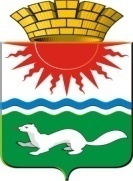 АДМИНИСТРАЦИЯ СОСЬВИНСКОГО ГОРОДСКОГО ОКРУГА ПОСТАНОВЛЕНИЕот 19.08.2019   №  588			          п.г.т.  СосьваО расходовании средств, предоставляемых из областного бюджета 
в виде субвенций на осуществление государственного полномочия Свердловской области в сфере организации мероприятий при осуществлении деятельности по обращению с собаками без владельцевВ соответствии с Федеральным законом от 06.10.2003 № 131-ФЗ «Об общих принципах организации местного самоуправления в Российской Федерации», законами Свердловской области от 03.12.2014 № 110-ОЗ «О наделении органов местного самоуправления муниципальных образований, расположенных на территории Свердловской области, государственным полномочием Свердловской области в сфере организации мероприятий при осуществлении деятельности по обращению с собаками без владельцев», от 06.12.2018 № 144-ОЗ «Об областном бюджете на 2019 год и плановый период 2020 и 2021 годов», Постановлениями  Правительства Свердловской области от 14.09.2017 № 684-ПП «Об утверждении Порядка осуществления деятельности по обращению с собаками без владельцев на территории Свердловской области», от 07.06.2016 № 418-ПП «О внесении изменений в Порядок предоставления и расходования субвенций из областного бюджет местным бюджетам на осуществление государственного полномочия Свердловской области по организации проведения мероприятий по отлову и содержанию безнадзорных собак, утвержденный постановлением Правительства Свердловской области от 22.09.2015 № 856-ПП», руководствуясь статьями 27, 30, 45 Устава Сосьвинского городского округа, администрация Сосьвинского городского округа   ПОСТАНОВЛЯЕТ:1. Установить, что:1) расходование средств, предоставляемых из областного бюджета в виде субвенций бюджету Сосьвинского городского округа на осуществление государственного полномочия по организации проведения мероприятий 
по обращению с собаками без владельцев производится в соответствии с постановлением Правительства Свердловской области от 22.09.2015 № 856-ПП, «Об утверждении Порядка предоставления и расходования субвенций из областного бюджета местным бюджетам на осуществление государственного полномочия Свердловской области в сфере организации мероприятий при осуществлении деятельности по обращению с собаками без владельцев», по следующей бюджетной классификации расходов: по разделу 0405 «Сельское хозяйство и рыболовство», целевой статье 0390542П00 «Осуществление государственного полномочия Свердловской области в сфере организации мероприятий при осуществлении деятельности по обращению с собаками», виду расходов 244 «Прочая закупка товаров, работ и услуг»;2) главным распорядителем средств бюджета Сосьвинского городского округа, выделенных из областного бюджета в виде субвенций 
на осуществление государственного полномочия Свердловской области 
в сфере организации мероприятий при осуществлении деятельности по обращению с собаками без владельцев (далее субвенция), является Отраслевой орган администрации Сосьвинского городского округа «Комитет по жилищно-коммунальному хозяйству, строительству, энергетике, транспорту и связи» (далее ООА СГО «Комитет ЖКХ и СЭТС»;3) средства субвенций направляются на проведение мероприятий по регулированию численности собак без владельцев: отлов собак без владельцев, транспортировка, учет, временное содержание;4) расходование субвенций осуществляется в пределах установленных лимитов бюджетных обязательств на год;5) средства областного бюджета, выделяемые в форме субвенций, включаются в бюджетную смету ООА СГО «Комитет ЖКХ и СЭТС»;6) администрация Сосьвинского городского округа в лице ООА СГО «Комитет ЖКХ и СЭТС» предоставляет в Департамент ветеринарии Свердловской области заявку на перечисление субвенции в бюджет Сосьвинского городского округа по форме согласно приложению № 1 к настоящему постановлению;7) администрация Сосьвинского городского округа в лице ООА СГО «Комитет ЖКХ И СЭТС» направляет в Департамент ветеринарии Свердловской области:ежеквартально в срок до 10 числа месяца, следующего за отчетным кварталом отчет о деятельности по проведению мероприятий по регулированию численности собак без владельцев на территории Сосьвинского городского округа по форме согласно приложению № 2 к настоящему постановлению;ежемесячно, в срок до 07 числа месяца, следующего за отчетным периодом отчет о расходовании субвенций из областного бюджета бюджету Сосьвинского городского округа на осуществление государственного полномочия по регулированию численности собак без владельцев по форме согласно приложению № 3 к настоящему постановлению;8) средства, полученные из областного бюджета в форме субвенций, носят целевой характер и не могут быть использованы на иные цели;9) нецелевое использование бюджетных средств влечет применение мер ответственности, предусмотренных бюджетным, административным, уголовным законодательством;10) финансовый контроль за целевым использованием бюджетных средств осуществляется отделом бухгалтерского учёта администрации  Сосьвинского городского округа и Финансовым управлением администрации Сосьвинского городского округа в пределах полномочий.2. Настоящее постановление опубликовать в газете «Серовский рабочий» и на официальном сайте администрации  Сосьвинского городского округа3. Контроль исполнения настоящего постановления оставляю за собой.Глава Сосьвинскогогородского округа				                                                                Г.Н. Макаров ЗАЯВКАна перечисление субвенций из областного бюджета местнымбюджетам на осуществление государственного полномочияСвердловской области в сфере организации мероприятийпри осуществлении деятельности по обращениюс собаками без владельцев____________________________________________________(наименование муниципального образования)в _____________________ 20__ года(месяц)ОТЧЕТо деятельности по проведению мероприятийпо обращению с собаками без владельцевна территории муниципального образования_____________________________________________________(наименование муниципального образования)за __________________________________________ 20__ года(квартал, полугодие, 9 месяцев, год)Примечание: в графе 3 указывается количество отловленных собак без владельцев, количество пристроенных собак, количество собак в приютах на отчетную дату, количество стерилизованных собак, количество вакцинированных собак, количество собак, возвращенных на прежние места их обитания, количество маркированных собак без владельцев.ОТЧЕТо расходовании субвенций из областного бюджетабюджету муниципального образования на осуществлениегосударственного полномочия Свердловской области в сфереорганизации мероприятий при осуществлении деятельностипо обращению с собаками без владельцев_________________________________________________________(наименование муниципального образования)за __________________________________ 20__ года(квартал, полугодие, 9 месяцев, год)Приложение № 1к постановлению администрации Сосьвинского городского округа от 19.08.2019   №  588Номер строкиНаименование мероприятий, на обеспечение которых предоставляется субвенцияНеобходимый размер субвенции (рублей)123Руководитель органа местного самоуправления_____________(подпись)_____________________(Ф.И.О.)М.П.Дата ________________М.П.Дата ________________М.П.Дата ________________Исполнитель (должность)_____________(подпись)_____________________(Ф.И.О.)Телефон, адрес электронной почты: ___________________________________Телефон, адрес электронной почты: ___________________________________Телефон, адрес электронной почты: ___________________________________Приложение № 2к постановлению администрации Сосьвинского городского округа от 19.08.2019   №  588Номер строкиПеречень выполненных мероприятийКоличество головСумма израсходованных средств на проведение мероприятия (рублей)Примечание12345Руководитель органа местного самоуправления________________(подпись)_______________________(Ф.И.О.)М.П.Дата ________________М.П.Дата ________________М.П.Дата ________________Исполнитель (должность)________________(подпись)_______________________________(Ф.И.О.)Телефон, адрес электронной почты: ___________________________________Телефон, адрес электронной почты: ___________________________________Телефон, адрес электронной почты: ___________________________________Приложение № 3к постановлению администрации Сосьвинского городского округа от 19.08.2019   №  588Наименование показателяНаименование показателяНаименование показателяКод строкиСумма (рублей)11123Остаток на начало отчетного периодаОстаток на начало отчетного периодаОстаток на начало отчетного периода010Получено субвенций из областного бюджета на осуществление государственного полномочия Свердловской области в сфере организации мероприятий при осуществлении деятельности по обращению с собаками без владельцевПолучено субвенций из областного бюджета на осуществление государственного полномочия Свердловской области в сфере организации мероприятий при осуществлении деятельности по обращению с собаками без владельцевПолучено субвенций из областного бюджета на осуществление государственного полномочия Свердловской области в сфере организации мероприятий при осуществлении деятельности по обращению с собаками без владельцев020Израсходовано средств на финансовое обеспечение государственного полномочия Свердловской области в сфере организации мероприятий при осуществлении деятельности по обращению с собаками без владельцев, всегов том числеИзрасходовано средств на финансовое обеспечение государственного полномочия Свердловской области в сфере организации мероприятий при осуществлении деятельности по обращению с собаками без владельцев, всегов том числеИзрасходовано средств на финансовое обеспечение государственного полномочия Свердловской области в сфере организации мероприятий при осуществлении деятельности по обращению с собаками без владельцев, всегов том числе030на проведение мероприятий по обращению с собаками без владельцев (в разрезе мероприятий)на проведение мероприятий по обращению с собаками без владельцев (в разрезе мероприятий)на проведение мероприятий по обращению с собаками без владельцев (в разрезе мероприятий)031на обеспечение деятельности по проведению мероприятий по обращению с собаками без владельцев (по видам расходов)на обеспечение деятельности по проведению мероприятий по обращению с собаками без владельцев (по видам расходов)на обеспечение деятельности по проведению мероприятий по обращению с собаками без владельцев (по видам расходов)032Остаток средств на конец отчетного периодаОстаток средств на конец отчетного периодаОстаток средств на конец отчетного периода040Руководитель органа местного самоуправления______________(подпись)_________________(Ф.И.О.)_________________(Ф.И.О.)_________________(Ф.И.О.)М.П.  Дата _________________М.П.  Дата _________________М.П.  Дата _________________М.П.  Дата _________________М.П.  Дата _________________Руководитель финансового органа муниципального образования______________(подпись)_________________(Ф.И.О.)_________________(Ф.И.О.)_________________(Ф.И.О.)Исполнитель (должность)______________(подпись)_________________(Ф.И.О.)_________________(Ф.И.О.)_________________(Ф.И.О.)Телефон, адрес электронной почты: ____________________________________Телефон, адрес электронной почты: ____________________________________Телефон, адрес электронной почты: ____________________________________Телефон, адрес электронной почты: ____________________________________Телефон, адрес электронной почты: ____________________________________